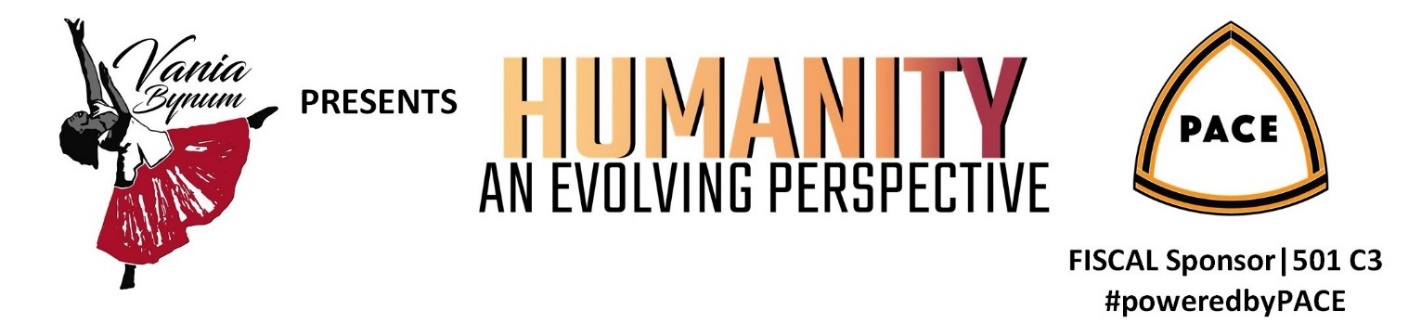 Fact SheetQuestions? Please contact Vania Bynum at 425-591-4685 or email vcb@vaniacbynum.com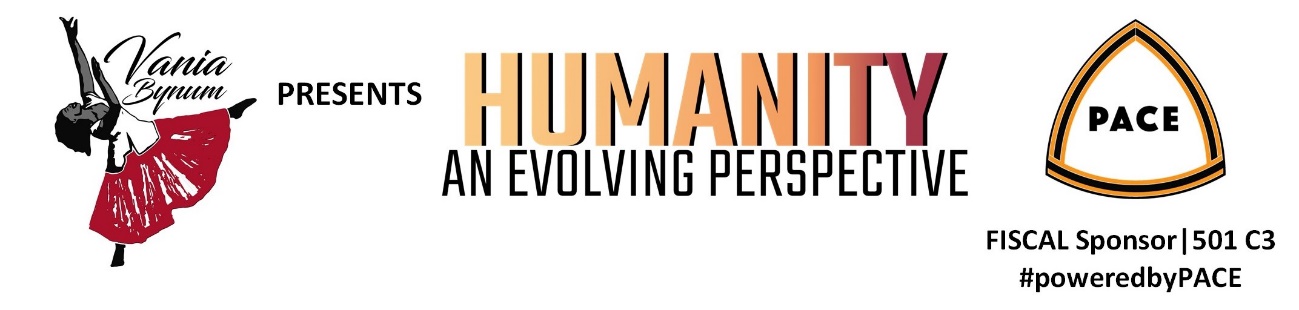 YES, I WANT TO BE A SPONSOR!Contact Name	Company	Address	City, State, Zip	Phone 	FAX 	Email	 Check Enclosed (payable to En Pointe StarrsKEF) Charge to my… MasterCard         Visa              Amount: $		Card #		3-digit security code on back of card: 	  Exp. date	Name on card	Billing address	City, State, Zip	Signature	MAIL THIS COMPLETED FORM TO:Vania C. BynumVCBynum Arts and EducationATTENTION: HumanitY: An Evolving Perspective14600 SE 8th Street | Bellevue, WA 98007
Phone: 425.591.4685vcb@vaniacbynum.com | www.weinspirehumanity.org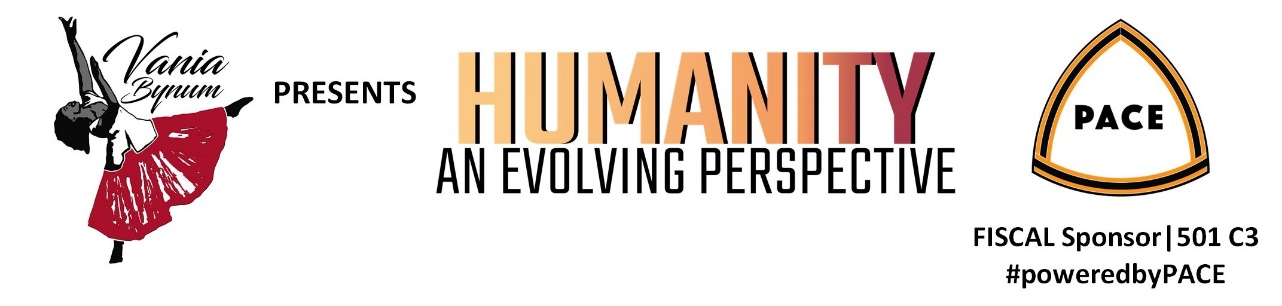 YES! I WANT TO PURCHASE AN AD IN THE PROGRAM BOOK!Contact Name	Company	Address	City, State, Zip	Phone 	FAX 	Email	 Check Enclosed (payable to VC Bynum Arts and Education) Charge to my… MasterCard         Visa              Amount: $		Card #		3-digit security code on back of card: 	  Exp. date	Name on card	Billing address	City, State, Zip	Signature	MAIL THIS COMPLETED FORM TO:Vania C. BynumVCBYNUM ARTS AND EDUCATIONATTENTION: HumanitY: An Evolving Perspective14600 SE 8th Street | Bellevue, WA 98007
Phone: 425.591.4685vcb@vaniacbynum.com | www.weinspirehumanity.com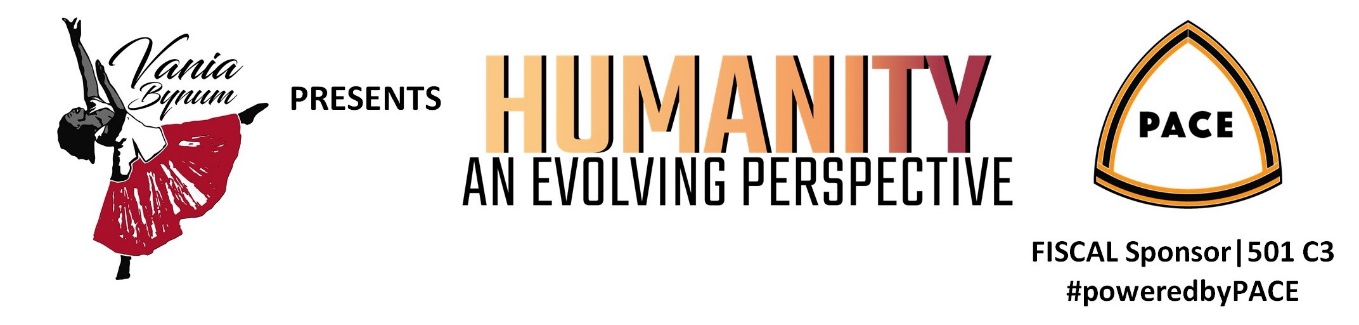 Graphic Guidelines for AdsAll sponsors receive an ad in the event program, as described below. Organizations may purchase just an ad if they prefer. In addition, all ads will be posted on VC Bynum Arts and Education social media pages. All camera-ready ads are due no later than 5pm on Friday, December 10, 2021. Ad sizes are as follows:Full-page ad: 10” tall, 7.5” wide (portrait orientation). Half-page ad: 5” tall, 7.5” wide (landscape orientation). Quarter-page ad: 5” tall, 3.75” wide (portrait orientationBusiness card ad: 2” tall, 3.5” wide (landscape orientation). Ads can be full color or black and white and must be submitted electronically.Please submit one PDF copy of your ad. Please do not include printer’s marks, crop marks, color bars, page information, etc. in your PDF.Ads must be submitted via email to Twanda Hill, at twanda@twandahill.com. If you have any questions, please contact Twanda at (206) 248.6072.If your organization does not have graphic design resources available, Twanda Hill can design an amazingly simple ad for you.Thank you for supporting VCBynum Arts and Education!Event Date:Saturday, December 18, 2021Time4:00 PM Pacific Daylight TimeVenueOnline with Stream YardDescriptionVCBynum Arts and Education Fund Raising EventSponsoring Special Moments for kids and an Individual Artist in needAudienceProfessional, community-minded and philanthropic men and women from the business community.Key PerformersJosephine HowellVania BynumYvonne MatthewsDianaStarr RaynellProceeds BenefitSpecial Moments for KidsLocal Performing ArtistsFundraising goal$10,000Grants & Awards2020 Jack Straw Artist Support Program2020 smART ventures grant 2021 Philanthropy Northwest GrantFiscal SponsorEn Pointe Starrs is a tax-exempt public charity under Section 501(c)(3) of the IRS Code (EIN 86-2462284)For more informationContact Vania Bynum (425) 591-4685vcb@vaniacbynum.comwww.weinspirehumanity.comSPONSORHIP LEVELSSPONSORHIP LEVELSSPONSORHIP LEVELSSPONSORHIP LEVELSSPONSORHIP LEVELSBenefitsPatrons of the Arts$5,000Contemporary Champions$2,000Hip Hop Warriors$1,000Free Style Advocates$500Heroes for Humanity$100Logo on event websiteLogo appears throughout viewingOn Screen Video MessageAutographed PosterOfficial Humanity: An Evolving Perspective T-shirtAdmittance to online eventAd in event program bookletFull pageHalf page1/4 pageBus CardAd posted on VC Bynum Arts and Education social mediaRecognition by emcee during eventName on event websitePatrons of the Arts$5,000Contemporary Champions $2,000Hip-Hop WarriorsFree Style Advocates$1,000$500Heroes for Humanity$100Program Ad Sizes & CostsProgram Ad Sizes & CostsCOSTFull page ad (10” tall, 7.5” wide (portrait orientation)$150.00Half-page ad: 5” tall, 7.5” wide (landscape orientation)$125.00Quarter-page ad: 5” tall, 3.75” wide (portrait orientation)$75.00Business card ad: 2” tall, 3.5” wide (landscape orientation)$ 50.00